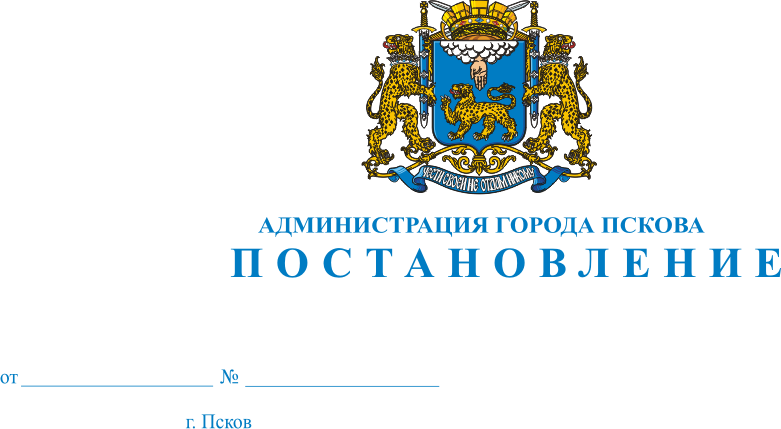 О внесении изменений в постановление Администрации города Пскова                 от 19 декабря 2017 года № 2553 «Об утверждении нормативных затрат              на обеспечение функций Администрации города Пскова, включая               подведомственные казенные учреждения»В соответствии с частью 5 статьи 19 Федерального закона                           от 05 апреля 2013 года № 44-ФЗ «О контрактной системе в сфере закупок   товаров, работ, услуг для обеспечения государственных и муниципальных нужд», постановлением Администрации города Пскова                                        от 30 декабря 2016 года № 1821 «Об утверждении Правил определения    нормативных затрат на обеспечение функций органов местного                    самоуправления муниципального образования «Город Псков», органов        Администрации города Пскова, включая подведомственные им казенные     учреждения», пунктом 4 постановления Администрации города Пскова             от 16 июня 2016 года № 820 «Об утверждении Требований к порядку         разработки и принятия правовых актов о нормировании в сфере закупок      товаров, работ и услуг для обеспечения нужд муниципального образования «Город Псков», содержанию указанных актов и обеспечению                              их исполнения», руководствуясь статьями 28, 32 Устава муниципального         образования «Город Псков», Администрация города ПсковаПОСТАНОВЛЯЕТ:1. Внести в Приложение «Нормативные затраты на обеспечение    функций Администрации города Пскова, включая подведомственные             казенные учреждения», утвержденное постановлением Администрации       города Пскова от 19 декабря 2017 года № 2553, следующие изменения:изложить пункт 5 части II в следующей редакции:      «5. Затраты на представительские расходы, прием и обслуживание делегаций35) Затраты на представительские расходы, прием и обслуживание             делегаций (Зпред) определяются по формуле:Зпред = Згост + З пит + Збо + Зко + Збыт + З пер + Зсув + Заут,где:а) Згост - затраты на гостиничные услуги, которые определяются               по формуле:                                                                              nЗ гост = ∑Qiгост × Piгост × N i гост ,                                                                          I=1где:Q iгост - количество участников i-го мероприятия;Р iгост – стоимость гостиничной услуги в расчете на 1 человека,                  в соответствии с нормативами, установленными в приложении                           № 61 к настоящим Нормативным затратам;N iгост - количество дней проведения i-го мероприятия;б) Зпит - затраты на услуги питания, которые определяются                     по формуле:                                                                             nЗ пит= ∑Qiпит. × Piпит × N iпит ,                                                                            I=1где: Q iпит.- количество участников i-го мероприятия;Р iпит- стоимость услуги питания в расчете на 1 человека,                             в соответствии с нормативами, установленными в приложении                            № 61 к настоящим Нормативным затратам;N iпит. - количество дней проведения i-го мероприятия;в) Збо - затраты на буфетное обслуживание, которые определяются               по формуле:                                                                              nЗбо= ∑Q iбо × P iбо × N iбо,                                                                             I=1где: Q  iбо - количество участников i-го мероприятия;Р iбо- стоимость буфетного обслуживания в расчете на 1 человека,                    в соответствии с нормативами, установленными в приложении                            № 61 к настоящим Нормативным затратам;N iбо- количество дней проведения i-го мероприятия;г) З ко - затраты на культурное обслуживание определяются                     по фактическим затратам;д) З пер затраты на услуги переводчика, которые определяются                по формуле:                                                                                     nЗ пер.= ∑ P iпер  × N iпер,                                                                                    I=1где:Р i пер.- стоимость услуги переводчика в соответствии                                    с нормативами, установленными в приложении № 61 к настоящим              Нормативным затратам;N i пер- количество часов проведения i-го мероприятия;е) З сув - затраты на сувенирную продукцию, которые определяются         по формуле:                                                                                      nЗ сув = ∑ P iсув  × N iсув,                                                                                     I=1где:Р iсув- количество участников i-го мероприятия;N iсув.- стоимость сувенирной продукции в расчете на 1 человека                в соответствии с нормативами, установленными в приложении                            № 61 к настоящим Нормативным затратам;ж) Заут - затраты на оплату услуг аренды транспортных средств, которые определяются по формуле:                                                                                      nЗ аут = ∑ Q iаут  × P iаут × N iаут,                                                                                     I=1где:Q iаут- количество i-х транспортных средств;P iаут- цена аренды i-го транспортного средства в час;N iаут- планируемое количество часов аренды i-го транспортного средства;з) Затраты на аренду помещения (зала) с оборудованием для проведения представительского мероприятия определяются по формуле:                                                                                      nЗ акз = ∑ Q iакз  × P iакз,                                                                                     I=1где:Q iакз - планируемое количество часов аренды i-го помещения (зала);P iакз - цена аренды i-го помещения (зала) в час».изложить Приложение 61 «Затраты на обеспечениепредставительских функций Главы города Пскова и Администрации города Пскова» в следующей редакции:« Приложение № 61                                                                                        к Нормативным затратамна обеспечениепредставительских функций Главы города Пскова и Администрации города ПсковаЗатраты на обеспечение представительских функцийГлавы города Пскова и Администрации города Пскова ».2. Администрации города Пскова (Отделу муниципальных закупок)            в течении 5 рабочих дней со дня принятия настоящего постановления разместить нормативные затраты, утвержденные пунктом 1 настоящего постановления, в единой информационной системе по адресу: http://zakupki.gov.ru3. Администрации города Пскова формировать планы закупок с учетом нормативных затрат, установленных настоящим Постановлением.4. Настоящее постановление вступает в силу со дня его подписания.5. Контроль за исполнением настоящего постановления возложить            на первого заместителя Главы Администрации города Пскова Иванову И.В.Глава города Пскова                                                                               Б.А. ЕлкинНаименованиеПредельное количество (единиц)Предельная цена за 1 единицу, рублейПроживание в гостинице в сутки на 1 участника мероприятияВ соответствии с программой мероприятияпо фактическим расходам (номер категории стандарт)Питание 1 участника мероприятия в сутки (завтрак, обед и ужин) за исключением официального приемаВ соответствии с программой мероприятиядо 3000 руб.Питание в сутки 1 участника мероприятия, связанного с официальным приемом В соответствии с программой мероприятиядо 3000 руб.Буфетное обслуживание при проведении мероприятий переговорного процесса, делового общения (на 1 человека)В соответствии с программой мероприятиядо 300 руб.Культурно-массовые мероприятияВ соответствии с программой мероприятияпо фактическим расходамПереводческие услуги (за 1 час)В соответствии с программой мероприятия до 600 руб.Сувениры и памятные подарки с символикой МО «Город Псков» для руководителя делегацииВ соответствии с программой мероприятия до 2000 руб.Сувениры и памятные подарки с символикой МО «Город Псков» для членов делегации (на 1 человека)В соответствии с программой мероприятиядо 1000 руб.Оплата услуг аренды транспортных средств за 1 часВ соответствии с программой мероприятиядо 2500 руб.Оплата услуг аренды помещения (зала) с оборудованием для проведения представительского мероприятия за 1 часВ соответствии с программой мероприятиядо 3000 руб.